TELGTE 3 IN TUCSON: Dichterlesung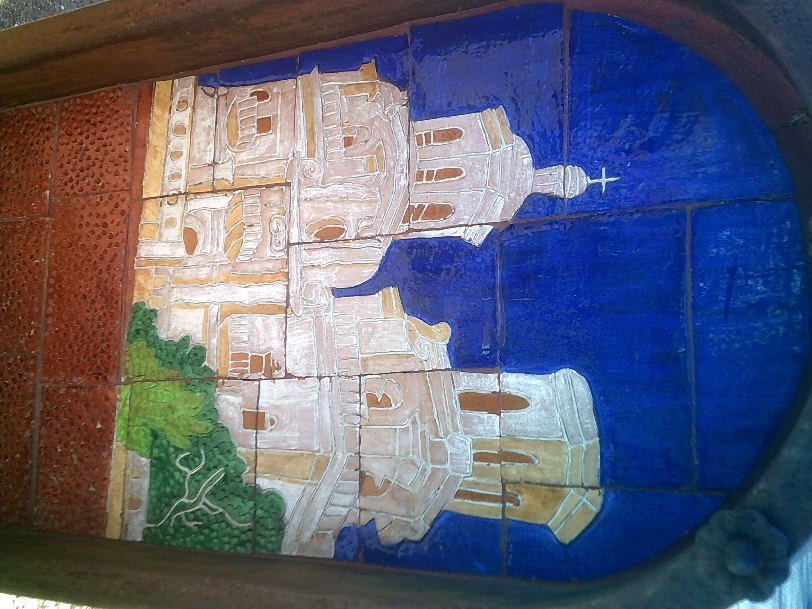 organisiert und geleitet von Prof. Dr. Albrecht Classen, University of Arizona, Präsident der SCALG, selbst Dichter und AutorMärz 6, 2021: Beginn: 8 Uhr, Tucson Zeit (MST)URL/zoom link:  https://arizona.zoom.us/j/89166874179Die Öffentlichkeit ist herzlich eingeladen, sich uns anzuschließen!Kostenlos.8:00 Begrüßung durch Albrecht Classen8:10-8:40: Michael Speier (Lyrik)8:40-8:55 Diskussion8:55-9:25 Gino Leineweber (Lyrik)9:25-9:40 Diskussion9:40-10:10 Peter Beicken (Prosa)10:10-10:25 Diskussion10:25-10:35 Pause10:35-11:05 Susanna Piontek (Lyrik und Prosa)11:05-11:20 Diskussion11:20-11:50 Irmgard Hunt (Prosa)11:50-12:05 Diskussion12:05-12:35 Joachim Harms (Lyrik)12:35-13:05 Mittagspause13:05-13:35 Richmond Masitsa Embeywa (Lyrik und Prosa)13:35-13:50 Diskussion13:50-14:20 Albrecht Classen (Lyrik und Prosa)14:20-14:35 Diskussion14:35-15:05 Simone Seym (Lyrik und Prosa)15:05-15:20 Diskussion15:20-15:35 Abschluss, letzte Kommentare